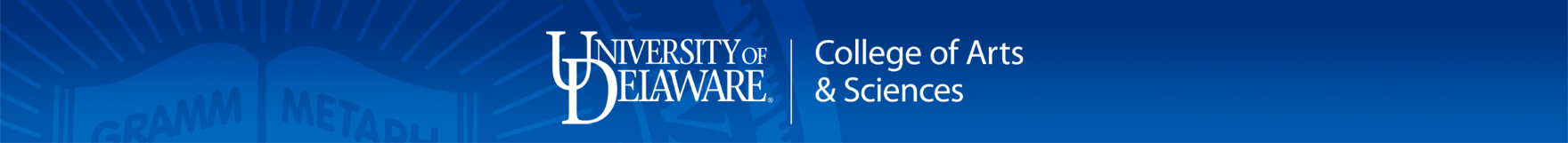 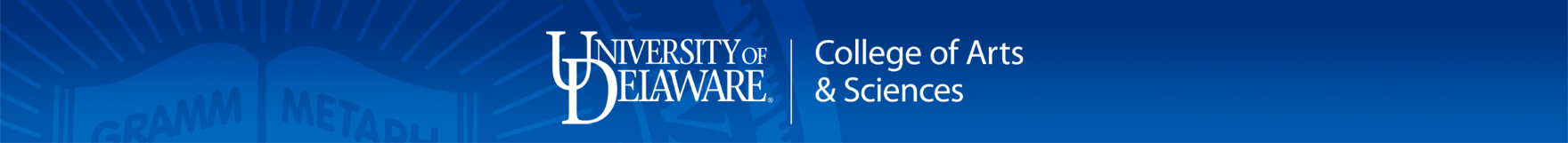 2017 Timeline for CAS Budget Processes & Procedures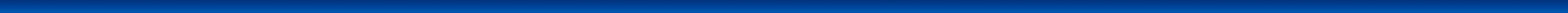 Created: 08/20/2016 | Revised: 09/06/2016 | Submitted by: Dee Smith | Approved by: George Watson | Version: 1.1[ 1 ]septoctnovdecThursday Sept 8, 2016At initial Chairs’ meeting, Dean releases details on budget meeting processes/procedures and     shares budget template     guidance for subsequent budget cycle. CAS Administrative Specialist begins scheduling             November budget meetings with Chairs.Friday Sept 23, 2016Departments receive Budget Templates for GTA, S-Cs, and S&E, pre­populated with course and enrollment data and historical allocations by category, and temporary faculty renewals, to complete next      FY allocation requests.Friday Oct 21, 2016Completed templates from        all departments due to CAS Budget Manager for review, data clean-­‐up/compiling.Friday Oct 28, 2016Budget Manager/Chief Admin Officer release/distribute completed templates to Associate Deans for review and analysis.Departments receive updated copy with fall ICOR.Tuesday Nov 1, 2016CAS leadership preprocesses requested data and fall ICOR, determines needs/priorities, and makes preliminary allocations for GTA’s, S-C, S&E   and renewal of current temporary faculty lines to be discussed in detail at budget meeting.Wednesday Nov 2, 2016Budget meetings with Department Chair, Business Administrator, Associate Dean, Deputy Dean and CAS support staff begin. Focus on allocations related to GTA, S-C, S&E, and on renewing temporary faculty lines only. Friday Dec 2, 2016All budget meetings conclude.Tuesday Dec 6, 2016College leadership meets, reviews and validates allocation requests based on responses at budget meetings, and prepares allocations.Thursday Dec 8, 2016Last scheduled meeting of semester for Chairs with the Dean, budget and allocation direction to be provided.Friday Dec 16, 2016Dean’s office releases next FY allocation amounts for GTA,S‐C (adjunct teaching‐regular sessions and all special sessions), and approval to renew temporary faculty into the following FY.janfebmarmayFriday Jan 13, 2017Chairs receive permanent and new temp faculty position planning and staff hiring template.Friday Feb 10, 2017Faculty and staff position planning template due back to Dean’s office.12 Feb 2016Feb 13-24, 2017Strategic Position Planning meetings occur with Department Chair, Deputy Dean, Associate Dean and Dean. If necessary, Associate Deans meet with Chairs to discuss any remaining budget issues.TBDCAS’ annual faculty and staff position planning proposal presented to the Provost.Objective is to justify permanent faculty and staff hiring actions. Plan for refinement and securing of Provost approval for the final CAS hiring plan to take through April.Friday May 19, 2017Dean’s office issues consolidated budget memo (includes GTA, S-C, S&E allocations and renewal of temp faculty) with position planning approvals (permanent, new temporary faculty and staff) to all departments.3rd WeekAssociate Deans meet with Chairs to discuss faculty search and allocation decisions and rationale; provide feedback; and answer any specific budget questions (closing the loop).